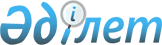 О внесении изменений в решение Сандыктауского районного маслихата от 27 декабря 2021 года № 13/2/1 "Об утверждении бюджета Балкашинского сельского округа Сандыктауского района на 2022-2024 годы"Решение Сандыктауского районного маслихата Акмолинской области от 8 ноября 2022 года № 25/4/1
      Сандыктауский районный маслихат РЕШИЛ:
      1. Внести в решение Сандыктауского районного маслихата от 27 декабря 2021 года № 13/2/1 "Об утверждении бюджета Балкашинского сельского округа Сандыктауского района на 2022-2024 годы", следующие изменения:
      пункт 1 изложить в новой редакции:
      "1. Утвердить бюджет Балкашинского сельского округа на 2022-2024 годы, согласно приложениям 1, 2, 3 и 4 соответственно, в том числе на 2022 год в следующих объемах:
      1) доходы – 223 239,7 тысяч тенге, в том числе:
      налоговые поступления – 60 217,5 тысяч тенге;
      неналоговые поступления – 746,0 тысяч тенге;
      поступления от продажи основного капитала – 1 163,1 тысяч тенге;
      поступления трансфертов –161 113,1 тысячи тенге;
      2) затраты – 229 485,8 тысяч тенге;
      3) сальдо по операциям с финансовыми активами – 0,0 тысяч тенге;
      4) дефицит (профицит) бюджета – - 6 246,1 тысяч тенге;
      5) финансирование дефицита (использование профицита) бюджета – 6 246,1 тысяч тенге.";
      приложения 1, 4 к вышеуказанному решению изложить в новой редакции согласно приложений 1, 2 к настоящему решению.
      3. Настоящее решение вводится в действие с 1 января 2022 года. Бюджет Балкашинского сельского округа на 2022 год Целевые трансферты из районного бюджета бюджету Балкашинского сельского округа на 2022 год
					© 2012. РГП на ПХВ «Институт законодательства и правовой информации Республики Казахстан» Министерства юстиции Республики Казахстан
				
      Председатель сессии, секретарь районного маслихата

Г.Кадырова
Приложение 1 к решению
Сандыктауского районного
маслихата от 8 ноября
2022 года № 25/4/1Приложение 1 к решению
Сандыктауского районного
маслихата от 27 декабря
2021 года № 13/2/1
Категория
Категория
Категория
Категория
Сумма тысяч тенге
Класс
Класс
Класс
Сумма тысяч тенге
Подкласс
Подкласс
Сумма тысяч тенге
Наименование
Сумма тысяч тенге
1
2
3
4
5
I. Доходы
223 239,7
1
Налоговые поступления
60 217,5
01
Подоходный налог
30 697,4
2
Индивидуальный подоходный налог
30 697,4
04
Налоги на собственность
29 234,9
1
Налоги на имущество
1 241,0
3
Земельный налог
520,0
4
Налог на транспортные средства
27 473,9
5
Единый земельный налог
0,0
05
Внутренние налоги на товары, работы и услуги
 285,2
3
Поступления за использование природных и других ресурсов
63,0
4
Сборы за ведение предпринимательской и профессиональной деятельности
222,2
2
Неналоговые поступления
746,0
01
Доходы от государственной собственности
746,0
5
Доходы от аренды имущества, находящегося в государственной собственности
746,0
3
Поступления от продажи основного капитала
1 163,1
03
Продажа земли и нематериальных активов
1 163,1
1
Продажа земли
 1 163,1
4
Поступления трансфертов
161 113,1
02
Трансферты из вышестоящих органов государственного управления
161 113,1
3
Трансферты из районного бюджета (городов областного значения) бюджетов
161 113,1
Функциональная группа
Функциональная группа
Функциональная группа
Функциональная группа
Сумма тысяч тенге
Администратор бюджетных программ
Администратор бюджетных программ
Администратор бюджетных программ
Сумма тысяч тенге
Программа
Программа
Сумма тысяч тенге
Наименование
Сумма тысяч тенге
1
2
3
4
5
II. Затраты
229 485,8
01
Государственные услуги общего характера
38 969,5
124
Аппарат акима города районного значения, села, поселка, сельского округа
38 969,5
001
Услуги по обеспечению деятельности акима города районного значения, села, поселка, сельского округа
38 969,5
07
Жилищно-коммунальное хозяйство
66 104,8
124
Аппарат акима города районного значения, села, поселка, сельского округа
66 104,8
008
Освещение улиц населенных пунктов
25 768,9
009
Обеспечение санитарии населенных пунктов
6 753,0
010
Содержание мест захоронения и погребения безродных
234,6
011
Благоустройство и озеленение населенных пунктов
33 348,3
12
Транспорт и коммуникации
124 411,5
124
Аппарат акима города районного значения, села, поселка, сельского округа
124 411,5
013
Обеспечение функционирования автомобильных дорог в городах районного значения, селах, поселках, сельских округах
13 371,1
045
Капитальный и средний ремонт автомобильных дорог в городах районного значения, селах, поселках, сельских округах
111 040,4
III. Чистое бюджетное кредитование
0,0
Бюджетные кредиты
0,0
IV. Сальдо по операциям с финансовыми активами
0,0
V. Дефицит (профицит) бюджета
- 6 246,1
VI. Финансирование дефицита (использование профицита) бюджета
6 246,1
8
Используемые остатки бюджетных средств
6 246,1
01
Остатки бюджетных средств 
6 246,1
1
Свободные остатки бюджетных средств
6 246,1Приложение 2 к решению
Сандыктауского районного
маслихата от 8 ноября
2022 года № 25/4/1Приложение 4 к решению
Сандыктауского районного
маслихата от 27 декабря
2021 года № 13/2/1
Наименование
Сумма тысяч тенге
1
2
Всего
139 570,1
Целевые текущие трансферты
139 570,1
За счет средств из республиканского бюджета, в том числе:
522,0
на повышение заработной платы отдельных категорий гражданских служащих
522,0
За счет средств из областного бюджета, в том числе:
133 324,8
на повышение заработной платы отдельных категорий гражданских служащих
86,0
На средний ремонт с асфальтобетонным покрытием внутри-поселковых дорог в селе Балкашино
81 648,0
На средний ремонт улично- дорожной сети Балкашинского сельского округа
29 392,4 
На средний ремонт тротуаров в селе Балкашино
22 198,4
За счет средств из районного бюджета , в том числе:
5 723,3
на текущее содержание аппарата
5 723,3